                                  REPUBLIKA E SHQIPERISE 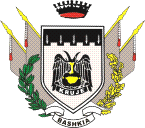                                             BASHKIA KRUJENr____ProtKruje,me___._____.2016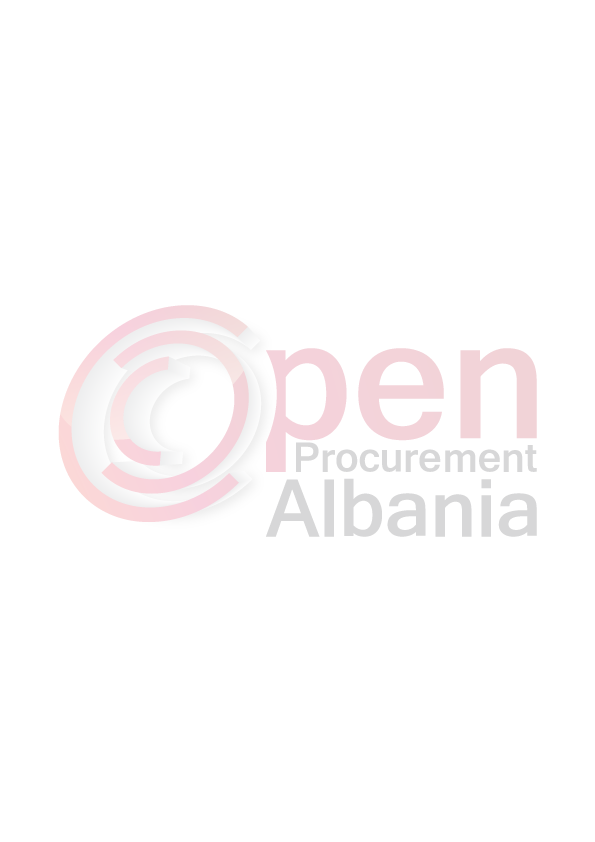 FORMULARI I NJOFTIMIT TE KONTRATES(Kopje e permbledhur e cila do tepublikohet ne buletin)AutoritetiKontraktor: BashkiaKrujeAdresa: QenderKrujeNr. Tel/Fax 051122170LlojiiProçedures se Prokurimit: “E Hapur”(Prokurimelektronik)Objektiiprokurimit: “Sistemim-asfaltim Rruga Gramez - Lagjia Bregu i Lumit Thumane”Fondi limit:13’441’812leke pa tvshBurimiifinancimit:Teardhurat e Bashkise.Likujdimiikontratesper vitin 2016 do tejete ne vleren 8’170’656 leke me tvsh,diferenca e kontrates do telikujdohet ne vitin 2017.Afatipërkryerjen e punimeve 2(dy)muajnga data e lidhjes se kontrates.Data e zhvillimittetenderit: 06.06.2016 ,ora10.00Prokurimelektronik ne websitinzyrtarteAgjencise se ProkurimitPublik:https://www.app.gov.alAfatiifunditpërparaqitjen e dokumentave: 06.06.2016 ,ora10.00Prokurimelektronik ne websitinzyrtarteAgjencise se ProkurimitPublik:https://www.app.gov.alTITULLARI I AUTORITETIT KONTRAKTOR ARTUR BUSHI (emri, mbiemri, firma, vula)